Рассмотрев представленный Администрацией ЗАТО г. Зеленогорска Прогнозный план (программу) приватизации муниципального имущества          г. Зеленогорска на 2016 год, на основании Федерального закона от 06.10.2003 № 131-ФЗ «Об общих принципах организации местного самоуправления в Российской Федерации», Положения  о порядке и условиях приватизации муниципального имущества муниципального образования город Зеленогорск, утвержденного решением Совета депутатов ЗАТО г. Зеленогорска от 23.06.2011 № 16-110р, руководствуясь Уставом города, Совет депутатов ЗАТО г. Зеленогорска РЕШИЛ:1. Утвердить Прогнозный план (программу) приватизации муниципального имущества г. Зеленогорска на 2016 год согласно приложению.2. Настоящее   решение   вступает   в   силу   в день, следующий за днем его опубликования в газете «Панорама».3. Контроль за выполнением настоящего решения возложить на постоянную комиссию по муниципальной собственности и вопросам ЖКХ.Глава ЗАТО г. Зеленогорска						П.Е. КорчашкинПРОГНОЗНЫЙ ПЛАН (ПРОГРАММА)ПРИВАТИЗАЦИИ МУНИЦИПАЛЬНОГО ИМУЩЕСТВАГ. ЗЕЛЕНОГОРСКАна  2016 годПрогнозный план (программа) приватизации муниципального имущества г. Зеленогорска на 2016 год  разработан в соответствии с требованиями Федерального закона от 21.12.2001 № 178-ФЗ «О приватизации государственного и муниципального имущества в Российской Федерации», Положением о порядке и условиях приватизации муниципального имущества муниципального образования город Зеленогорск, утвержденным решением Совета депутатов ЗАТО г. Зеленогорска от 23.06.2011 № 16-110р, учитывая решение комиссии по приватизации муниципального имущества от 28.08.2015 о целесообразности включения муниципального имущества в проект Прогнозного плана (программы) приватизации муниципального имущества г. Зеленогорска на 2016 год.Основной задачей реализации Прогнозного плана (программы) приватизации муниципального имущества г. Зеленогорска на 2016 год является увеличение доходов местного бюджета.Прогнозный план (программа) приватизации муниципального имущества содержит перечень муниципального имущества, которое планируется приватизировать в 2016 году, с указанием характеристик муниципального имущества, подлежащего приватизации, и предполагаемых сроков его приватизации согласно приложению к настоящему Прогнозному плану (программе) приватизации муниципального имущества г. Зеленогорска на 2016 год.Изменения в Прогнозный план (программу) приватизации муниципального имущества г. Зеленогорска на 2016 год вносятся решением Совета депутатов ЗАТО г. Зеленогорска.Приватизация муниципального имущества осуществляется в соответствии с федеральным законодательством о приватизации, Положением о порядке и условиях приватизации муниципального имущества муниципального образования город Зеленогорск, утвержденным решением Совета депутатов ЗАТО г. Зеленогорска, и настоящим Прогнозным планом (программой) приватизации муниципального имущества г. Зеленогорска на 2016 год.Приложениек Прогнозному плану (программе)приватизации муниципальногоимущества г. Зеленогорскана 2016 годПЕРЕЧЕНЬМУНИЦИПАЛЬНОГО ИМУЩЕСТВА,КОТОРОЕ ПЛАНИРУЕТСЯ ПРИВАТИЗИРОВАТЬВ 2016 ГОДУ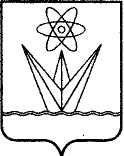  СОВЕТ ДЕПУТАТОВЗАКРЫТОГО АДМИНИСТРАТИВНО-ТЕРРИТОРИАЛЬНОГО ОБРАЗОВАНИЯ ГОРОДА ЗЕЛЕНОГОРСКАКРАСНОЯРСКОГО КРАЯРЕШЕНИЕ СОВЕТ ДЕПУТАТОВЗАКРЫТОГО АДМИНИСТРАТИВНО-ТЕРРИТОРИАЛЬНОГО ОБРАЗОВАНИЯ ГОРОДА ЗЕЛЕНОГОРСКАКРАСНОЯРСКОГО КРАЯРЕШЕНИЕ СОВЕТ ДЕПУТАТОВЗАКРЫТОГО АДМИНИСТРАТИВНО-ТЕРРИТОРИАЛЬНОГО ОБРАЗОВАНИЯ ГОРОДА ЗЕЛЕНОГОРСКАКРАСНОЯРСКОГО КРАЯРЕШЕНИЕ СОВЕТ ДЕПУТАТОВЗАКРЫТОГО АДМИНИСТРАТИВНО-ТЕРРИТОРИАЛЬНОГО ОБРАЗОВАНИЯ ГОРОДА ЗЕЛЕНОГОРСКАКРАСНОЯРСКОГО КРАЯРЕШЕНИЕ29.09.2015г. Зеленогорскг. Зеленогорск№ 14-91рОб утверждении Прогнозного плана (программы) приватизации муниципального имущества г. Зеленогорскана 2016 годОб утверждении Прогнозного плана (программы) приватизации муниципального имущества г. Зеленогорскана 2016 годПриложение к решению Совета депутатов ЗАТО г. Зеленогорскаот 29.09.2015 № 14-91р№п/пНаименование имуществаМестонахожденияимуществаОбщаяплощадь(кв. м)Сроки приватизации1Помещение № 1г. Зеленогорск, ул. Гагарина, 23968,31 полугодие 20162Помещение № 3г. Зеленогорск, ул. Гагарина, 23960,21 полугодие 2016